§104-A.  Liability for sexual harassment, sexual assault or certain intentional torts1.  Liability for sexual harassment, sexual assault or certain intentional torts.  An employee, supervisor, officer or director of an employer is liable for sexual harassment, sexual assault or an intentional tort related to sexual harassment or sexual assault.[PL 2023, c. 126, §2 (NEW).]2.  Employer not liable.  This section may not be construed to impose liability on an employer for sexual harassment, sexual assault or an intentional tort related to sexual harassment or sexual assault committed by an employee, supervisor, officer or director of the employer.[PL 2023, c. 126, §2 (NEW).]3.  Actions alleging employment discrimination not prohibited or limited.  This section does not prohibit or limit an action alleging employment discrimination pursuant to the Maine Human Rights Act or Title VII of the federal Civil Rights Act of 1964, Public Law 88-352.[PL 2023, c. 126, §2 (NEW).]SECTION HISTORYPL 2023, c. 126, §2 (NEW). The State of Maine claims a copyright in its codified statutes. If you intend to republish this material, we require that you include the following disclaimer in your publication:All copyrights and other rights to statutory text are reserved by the State of Maine. The text included in this publication reflects changes made through the First Regular and First Special Session of the 131st Maine Legislature and is current through November 1. 2023
                    . The text is subject to change without notice. It is a version that has not been officially certified by the Secretary of State. Refer to the Maine Revised Statutes Annotated and supplements for certified text.
                The Office of the Revisor of Statutes also requests that you send us one copy of any statutory publication you may produce. Our goal is not to restrict publishing activity, but to keep track of who is publishing what, to identify any needless duplication and to preserve the State's copyright rights.PLEASE NOTE: The Revisor's Office cannot perform research for or provide legal advice or interpretation of Maine law to the public. If you need legal assistance, please contact a qualified attorney.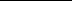 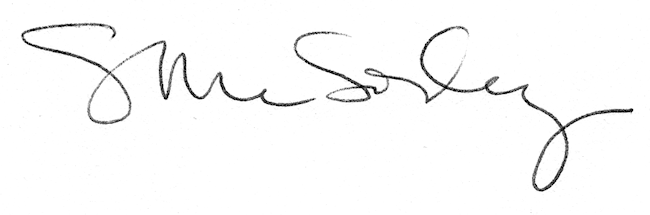 